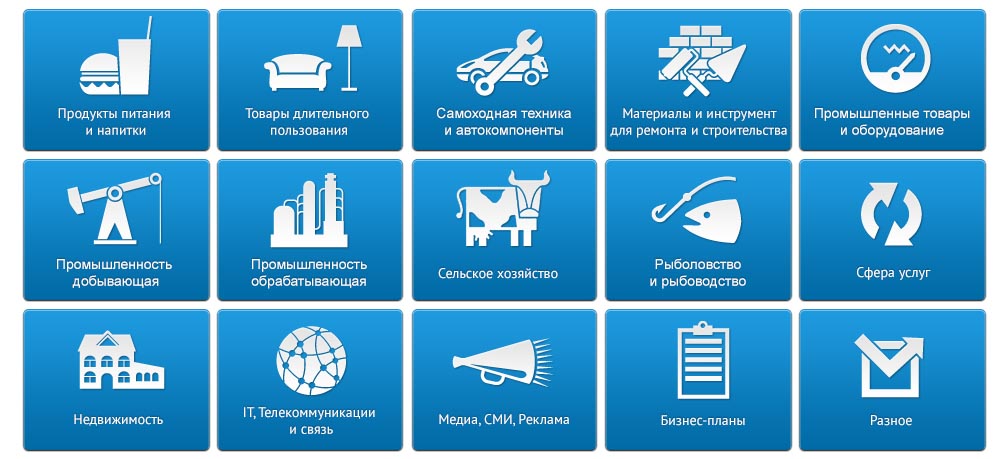 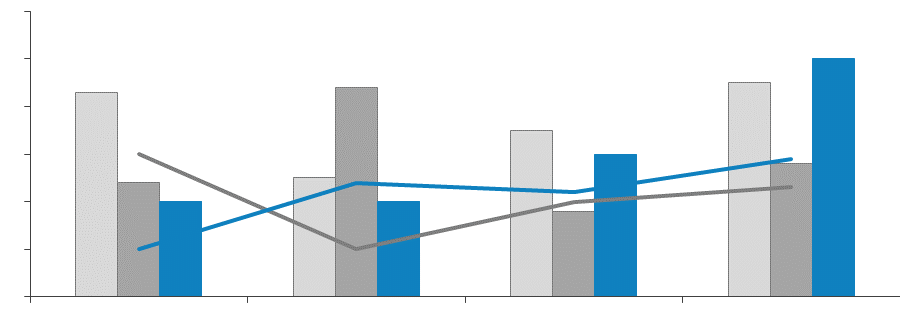 Этот отчет был подготовлен DISCOVERY Research Group исключительно в целях информации. DISCOVERY Research Group не гарантирует точности и полноты всех сведений, содержащихся в отчете, поскольку в некоторых источниках приведенные сведения могли быть случайно или намеренно искажены. Информация, представленная в этом отчете, не должна быть истолкована, прямо или косвенно, как информация, содержащая рекомендации по дальнейшим действиям по ведению бизнеса. Все мнение и оценки, содержащиеся в данном отчете, отражают мнение авторов на день публикации и могут быть изменены без предупреждения.DISCOVERY Research Group не несет ответственности за какие-либо убытки или ущерб, возникшие в результате использования любой третьей стороной информации, содержащейся в данном отчете, включая опубликованные мнения или заключения, а также за последствия, вызванные неполнотой представленной информации. Информация, представленная в настоящем отчете, получена из открытых источников. Дополнительная информация может быть представлена по запросу.Этот документ или любая его часть не может распространяться без письменного разрешения DISCOVERY Research Group либо тиражироваться любыми способами.ВАЖНО!Задачи, поставленные и решаемые в настоящем отчете являются общими и не могут рассматриваться как комплексное исследование рынка того или иного товара или услуги. Для решения специфических задач необходимо проведение Ad hoc исследования, которое в полной мере будет соответствовать потребностям бизнеса.Основное направление деятельности DISCOVERY Research Group – проведение маркетинговых исследований полного цикла в Москве и регионах России, а также выполнение отдельных видов работ на разных этапах реализации исследовательского проекта. Также DISCOVERY Research Group в интересах Заказчика разрабатывает и реализует PR-кампании, проводит конкурентную разведку с привлечением соответствующих ресурсов.В конце 2006 г. создана компания DISCOVERY Leasing Advisory Services, основной деятельностью которой стало оказание маркетинговых, консалтинговых, информационных и лоббистских услуг лизинговым компаниям в России.  Специалисты агентства обладают обширными знаниями в маркетинге, методологии, методике и технике маркетинговых и социологических исследований, экономике, математической статистике и анализе данных.Специалисты агентства являются экспертами и авторами статей в известных деловых и специализированных изданиях, среди которых SmartMoney, Бизнес, Ведомости, Волга-Пресс, Желтые Страницы, Издательский Дом «Ансар», Итоги, Коммерсантъ, Компания, Новые Известия, Олма Медиа Групп, Профиль, Рбк-Daily, РДВ-Медиа-Урал, Секрет, Эксперт, Build Report, Строительный бизнес.Агентство DISCOVERY Research Group является партнером РИА «РосБизнесКонсалтинг» и многих других Интернет-площадок по продаже отчетов готовых исследований. Сотрудники агентства DISCOVERY Research Group выполняли проекты для ведущих российских и зарубежных компаний, среди которых:СодержаниеСодержание	6Список таблиц и диаграмм	7Таблицы:	7Диаграммы:	8Резюме	10Глава 1 . Технологические характеристики исследования	11Цель исследования	11Задачи исследования	11Объект исследования	11Метод сбора данных	12Метод анализа данных	12Объем и структура выборки	12Глава 2 . Характеристики основных видов натурального строительного камня	13Гранит	13Месторождения гранита в России	18Мрамор	22Месторождения мрамора в России	23Известняк	27Месторождения известняка в России	27Базальт	28Габбро	30Диабаз	31Песчаник	32Травертин	33Глава 3 Объем рынка строительного камня в России	37Объем рынка гранита, песчаника и прочего камня для памятников или строительства	37Объем рынка мрамора и прочего камня известнякового для памятников или строительства	38Глава 4 . Добыча строительного камня в России	40Глава 5 . Импорт строительного камня в Россию и его экспорт из России	44Гранит, песчаник и прочий камень для памятников или строительства	46Базальт	48Гранит	49Габбро	51Диабаз	52Габбро-диабаз	52Песчаник	53Ракушечник	54Мрамор и прочий камень известняковый для памятников или строительства	55Мрамор	56Известняк	58Травертин	59Список таблиц и диаграммОтчет содержит 26 таблиц и 20 диаграмм.Таблицы:Таблица 1. Объем рынка гранита, песчаника и прочего камня для памятников или строительства в 2010-2013 гг., тыс. тонн	38Таблица 2. Объем рынка мрамора и прочего камня известнякового для памятников или строительства в 2010-2013 гг., тыс. тонн	40Таблица 3. Объем добычи строительного камня в России по типу камня в 2010-2013 гг., млн. тонн	41Таблица 4. Объем добычи строительного камня за первые пять месяцев в 2013 и 2014 гг. в натуральном выражении, а также темп прироста за аналогичный период, тыс. тонн и %	43Таблица 5. Объем импорта строительного камня в Россию и его экспорта из России в 2010-2013 гг., тыс. тонн. и млн. руб	45Таблица 6. Объем импортно-экспортных операций на российском рынке гранита, песчаника и прочего камня для памятников или строительства по типу камня в 2010-2013 гг., тонн и тыс. руб.	47Таблица 7. Объем импорта базальта в Россию по наименованию компании-отправителя в 2010-2013гг., тонн и тыс. руб.	49Таблица 8. Объем экспорта базальта из России по наименованию компании-отправителя в 2010-2013гг., тонн и тыс. руб.	50Таблица 9. Объем импорта гранита в Россию по наименованию компании-отправителя в 2010-2013гг., тонн и тыс. руб.	51Таблица 10. Объем экспорта гранита из России по наименованию компании-отправителя в 2010-2013гг., тонн и тыс. руб.	52Таблица 11. Объем импорта габбро в Россию по наименованию компании-отправителя в 2010-2013гг., тонн и тыс. руб.	52Таблица 12. Объем экспорта габбро из России по наименованию компании-отправителя в 2010-2013гг., тонн и тыс. руб.	52Таблица 13. Объем импорта диабаза в Россию по наименованию компании-отправителя в 2010-2013гг., тонн и тыс. руб.	53Таблица 14. . Объем экспорта диабаза из России по наименованию компании-отправителя в 2010-2013гг., тонн и тыс. руб.	53Таблица 15. Объем импорта габбро-диабаза в Россию по наименованию компании-отправителя в 2010-2013гг., тонн и тыс. руб.	53Таблица 16. Объем экспорта габбро-диабаза из России по наименованию компании-отправителя в 2010-2013гг., тонн и тыс. руб.	54Таблица 17. Объем импорта песчаника в Россию по наименованию компании-отправителя в 2010-2013гг., тонн и тыс. руб.	54Таблица 18. Объем экспорта песчаника из России по наименованию компании-отправителя в 2010-2013гг., тонн и тыс. руб.	55Таблица 19. Объем импорта песчаника в Россию по наименованию компании-отправителя в 2010-2013гг., тонн и тыс. руб.	56Таблица 20. Объем импортно-экспортных операций на российском рынке мрамора и прочего камня известнякового для памятников или строительства по типу камня в 2010-2013 гг., тонн и тыс. руб.	56Таблица 21. Объем импорта мрамора в Россию по наименованию компании-отправителя в 2010-2013гг., тонн и тыс. руб.	58Таблица 22. Объем экспорта мрамора из России по наименованию компании-отправителя в 2010-2013гг., тонн и тыс. руб.	59Таблица 23. Объем импорта мрамора в Россию по наименованию компании-отправителя в 2010-2013гг., тонн и тыс. руб.	59Таблица 24. Объем экспорта известняка из России по наименованию компании-отправителя в 2010-2013гг., тонн и тыс. руб.	60Таблица 25. Объем импорта травертина в Россию по наименованию компании-отправителя в 2010-2013гг., тонн и тыс. руб.	61Таблица 26. Объем экспорта травертина из России по наименованию компании-отправителя в 2010-2013 гг., тонн и тыс. руб.	61Диаграммы:Диаграмма 1. Объем рынка гранита, песчаника и прочего камня для памятников или строительства в 2010-2013 гг., тыс. тонн	37Диаграмма 2. Темпы прироста объемов производства, импорта, экспорта и рынка гранита, песчаника и прочего камня для памятников или строительства в 2011-2013 гг., в натуральном выражении, %	38Диаграмма 3. Объем рынка мрамора и прочего камня известнякового для памятников или строительства в 2010-2013 гг., тыс. тонн	39Диаграмма 4. Темпы прироста объемов производства, импорта, экспорта и рынка мрамора и прочего камня известнякового для памятников или строительства в 2011-2013 гг., в натуральном выражении, %	40Диаграмма 5. Динамика объемов добычи строительного камня в 2010-2013 гг., млн. тонн	41Диаграмма 6. Темпы прироста объемов добычи строительного камня в России в натуральном выражении в 2011-2013 гг., % к предыдущему году	41Диаграмма 7. Объем добычи гранита, песчаника и прочего камня для памятников или строительства за первые пять месяцев 2013 и 2014 гг., тыс. тонн	42Диаграмма 8. Объем добычи мрамора и прочего камня известнякового для памятников или строительства за первые пять месяцев 2013 и 2014 гг., тыс. тонн	43Диаграмма 9. Темпы прироста объемов импорта строительного камня в Россию и его экспорта из России в стоимостном выражении в 2011-2013 гг., % к предыдущему году	45Диаграмма 10. Динамика долей импорта различных видов строительного камня в Россию в общем объеме импорта в стоимостном выражении, 2010-2013 гг., %	45Диаграмма 11. . Динамика долей экспорта различных видов строительного камня из России в общем объеме импорта в стоимостном выражении, 2010-2013 гг., %	46Диаграмма 12. Доли различных типов камня в структуре импорта гранита, песчаника и прочего камня для памятников или строительства в стоимостном выражении в России в 2013 г., %	47Диаграмма 13. Доли различных типов камня в структуре импорта гранита, песчаника и прочего камня для памятников или строительства в стоимостном выражении в России в 2013 г., %	47Диаграмма 14. Доли крупнейших предприятий по объему эспорта базальта в стоимостном выражении в 2013 г., %	49Диаграмма 15. Доли крупнейших предприятий по объему экспорта гранита в стоимостном выражении в 2013 г., %	50Диаграмма 16. Доли крупнейших предприятий по объему импорта песчаника в стоимостном выражении в 2013 г., %	54Диаграмма 17. Доли различных типов камня в структуре импорта мрамора и прочего камня известнякового для памятников или строительства в стоимостном выражении в России в 2013 г., %	56Диаграмма 18. Доли различных типов камня в структуре импорта мрамора и прочего камня известнякового для памятников или строительства в стоимостном выражении в России в 2013 г., %	56Диаграмма 19. Доли крупнейших предприятий по объему импорта мрамора в стоимостном выражении в 2013 г., %	57Диаграмма 20. Доли крупнейших предприятий по объему импорта мрамора в стоимостном выражении в 2013 г., %	59РезюмеВ июле 2014 года маркетинговое агентство DISCOVERY Research Group завершило исследование российского рынка натурального строительного камня.По итогам 2013 г. объем рынка гранита, песчаника и прочего камня для памятников или строительства в России составил 6,6 млн. тонн, что на 27% больше объема в 2012 году.. Данный рынок демонстрирует положительную динамику, при этом существенных изменений здесь не предвидится. Объем добычи гранита, песчаника и прочего камня для памятников или строительства в 2013 г. составил 6,07 млн. тонн, что на 28% больше аналогичного показателя предыдущего года. На протяжении рассматриваемого периода наблюдается снижение темпов прироста импорта гранита, песчаника и прочего камня для памятников или строительства и одновременно рост темпов прироста экспорта данного класса строительных камней. В 2013 г. структуре импорта камня для строительства данного класса в стоимостном выражении лидирующую позиицию с долей 68% занимает базальт. Что касается экспорта, то лидером в его структуре на протяжении всего рассматриваемого периода является габбро-диабаз, в 2013 г. его доля составила 41%.Объем рынка мрамора и прочего камня известнякового для памятников или строительства в России составил в 2013 г. 6,6 млн. тонн, что на 27% больше объема в 2012 году. Объем добычи мрамора и прочего камня известнякового для памятников или строительства снизился на 28% по сравнению с предыдущим годом и составил 3,32 млн. тонн в 2013 г. Темпы прироста импорта данного класса строительных камней на протяжении рассматриваемого периода снижаются, в то время как темпы прироста экспорта, наоборот, возрастают. В 2013 г. структуре импорта камня для строительства данного класса лидирующую позиицию с долей 47% занимает известняк. Что касается экспорта, то в 2013 г. из страны экспортировались только мрамор и известняк, при этом на мрамор пришлось 65% от общего объема.Что касается объемов добычи камня в 2014 г., то за первые пять месяцев было добыто на 48% больше гранита, песчаника и прочего камня для памятников или строительства, чем за аналогичный период в 2013 г. Объем добычи мрамора и прочего камня известнякового для памятников или строительства, наоборот,снизился на 25% за первый пять месяцев 2014 г. по сравнению с аналогичным периодом в 2013 г.. Технологические характеристики исследованияЦель исследованияОписать текущее состояние рынка натурального строительного камня в России.Задачи исследованияОписать характеристики различных видов натурального строительного камня, указать месторождения основных из нихОпределить совокупный объем российского рынка: Гранита, песчаника и прочего камня для памятников или строительстваМрамора и прочего камня известнякового для памятников или строительстваОпределить объем добычи за период с 2010 г. по май 2014 г. для:Гранита, песчаника и прочего камня для памятников или строительстваМрамора и прочего камня известнякового для памятников или строительстваОхарактеризовать объемы импортно-экспортных операций на рынке натурального строительного камня в России в натуральном и стоимостном выражении Определить основные предприятия и страны, осуществляющие импорт строительного камня в Россию, а также российские предприятия, осуществляющие его экспорт, для видов камня:БазальтГранитГабброДиабазГаббро-диабазПесчаникРакушечникМраморИзвестнякТравертинОбъект исследованияРынок натурального строительного камня в России. Метод сбора данныхМониторинг материалов печатных и электронных деловых и специализированных изданий, аналитических обзоров рынка; Интернет; материалов маркетинговых и консалтинговых компаний; результаты исследований DISCOVERY Research Group.Метод анализа данныхБазы данных ФТС РФ, ФСГС РФ (Росстат).Печатные и электронные деловые и специализированные издания, аналитические обзоры.Ресурсы сети Интернет в России и мире.Материалы участников отечественного и мирового рынков.Результаты исследований маркетинговых и консалтинговых агентств.Материалы отраслевых учреждений и базы данных.Результаты исследований DISCOVERY Research Group.Объем и структура выборкиПроцедура контент-анализа документов не предполагает расчета объема выборочной совокупности. Обработке и анализу подлежат все доступные исследователю документы.. Характеристики основных видов натурального строительного камня………….. Объем рынка строительного камня в РоссииОбъем рынка гранита, песчаника и прочего камня для памятников или строительстваК данной категории строительного камня, согласно классификации статистических служб, помимо гранита и песчаника также относятся отдельные породы камня, такие как сиенит, порфир, базальт, песчаник, ракушечник, гнейс, трахит, диорит, амфиболит, лабрадорит, габбро, диабаз и др. Расчеты DISCOVERY Research Group, сделанные по формуле видимого потребления: Объем продаж = Объем производства + Объем импорта - Объем экспортапоказывают, что объем рынка гранита, песчаника и прочего камня для памятников или строительства в России составил в 2013 г. 6,6 млн. тонн, что на 27% больше объема в 2012 году. Таблица . Объем рынка гранита, песчаника и прочего камня для памятников или строительства в 2010-2013 гг., тыс. тоннИсточник: расчеты DISCOVERY Research Group по данным ФСГС и ФТС РФВ целом рынок гранита, песчаника и прочего камня для памятников или строительства демонстрирует от года к году положительную динамику. Исследуемый рынок просел лишь в 2012 г., когда темп прироста составил -6%.Диаграмма . Объем рынка гранита, песчаника и прочего камня для памятников или строительства в 2010-2013 гг., тыс. тонн Источник: расчеты DISCOVERY Research Group по данным ФСГС и ФТС РФЧто касается темпов прироста показателей, то их отрицательные значения наблюдаются лишь в 2012 году для экспорта, производства и рынка. В остальное время рассматриваемого периода темпы прироста всех показателей положительны.Диаграмма . Темпы прироста объемов производства, импорта, экспорта и рынка гранита, песчаника и прочего камня для памятников или строительства в 2011-2013 гг., в натуральном выражении, % Источник: расчеты DISCOVERY Research Group по данным ФСГС и ФТС РФОбъем рынка мрамора и прочего камня известнякового для памятников или строительстваК данной категории строительного камня, согласно классификации статистических служб, помимо мрамора также относятся травертин, экаусин, известняк, алебастр и др. Расчеты DISCOVERY Research Group, сделанные по формуле видимого потребления: Объем продаж = Объем производства + Объем импорта - Объем экспортапоказывают, что объем рынка мрамора и прочего камня известнякового для памятников или строительства в России составил в 2013 г. 6,6 млн. тонн, что на 27% больше объема в 2012 году. Таблица . Объем рынка мрамора и прочего камня известнякового для памятников или строительства в 2010-2013 гг., тыс. тоннИсточник: расчеты DISCOVERY Research Group по данным ФСГС и ФТС РФВ целом рынок мрамора и прочего камня известнякового для памятников или строительства демонстрирует отрицательную динамику. Исследуемый рынок резко вырос лишь в 2011 г., когда темп прироста составил -129%. Однако начиная с 2012 года объем рынка демонстрирует понижательную динамику.Диаграмма . Объем рынка мрамора и прочего камня известнякового для памятников или строительства в 2010-2013 гг., тыс. тонн Источник: расчеты DISCOVERY Research Group по данным ФСГС и ФТС РФЧто касается темпов прироста показателей, то их положительные значения наблюдаются лишь в 2011 году для импорта, производства и рынка. В остальное время рассматриваемого периода темпы прироста всех показателей отрицательны.Диаграмма . Темпы прироста объемов производства, импорта, экспорта и рынка мрамора и прочего камня известнякового для памятников или строительства в 2011-2013 гг., в натуральном выражении, % Источник: расчеты DISCOVERY Research Group по данным ФСГС и ФТС РФ. Добыча строительного камня в РоссииОбъем добычи гранита, песчаника и прочего камня для памятников или строительства в 2013 г. составил … млн. тонн, что на … % больше аналогичного показателя предыдущего года. Объем добычи мрамора и прочего камня известнякового для памятников или строительства, наоборот, снизился на … % по сравнению с предыдущим годом и составил …  млн. тонн в 2013 г.Таблица . Объем добычи строительного камня в России по типу камня в 2010-2013 гг., млн. тоннИсточник: расчеты DISCOVERY Research Group по данным ФСГСНа протяжении рассматриваемого периода объем добычи гранита […] практически непреклонно увеличивается, в то время как объем добычи мрамора […] снижается.Диаграмма . Динамика объемов добычи строительного камня в 2010-2013 гг., млн. тонн Источник: расчеты DISCOVERY Research Group по данным ФСГС…………Что касается объемов производства в 2014 г., то за первые пять месяцев было добыто на …. % больше гранита […], чем за аналогичный период в 2013 г. Объем добычи в январе-мае 2014г. составил более … млн. тонн. Объем добычи мрамора […], наоборот, снизился на … % за первый пять месяцев 2014 г. по сравнению с аналогичным периодом в 2013 г. и составил … млн. тонн.Таблица . Объем добычи строительного камня за первые пять месяцев в 2013 и 2014 гг. в натуральном выражении, а также темп прироста за аналогичный период, тыс. тонн и % Источник: расчеты DISCOVERY Research Group по данным ФСГСЕсли рассматривать ежемесячную динамику добычи гранита […] с января по май 2014 г. в сравнении с 2013 г., то можно заметить, что ……. Диаграмма . Объем добычи гранита, песчаника и прочего камня для памятников или строительства за первые пять месяцев 2013 и 2014 гг., тыс. тонн Источник: расчеты DISCOVERY Research Group по данным ФСГС…………	Агентство маркетинговых исследованийDISCOVERY RESEARCH GROUP 125448, Москва, ул. Михалковская 63Б, стр. 2, 2 этажБЦ «Головинские пруды»Тел. +7 (495) 601-91-49, (495) 968-13-14Факс: +7 (495) 601-91-49e-mail: research@drgroup.ruwww.drgroup.ru Схема проезда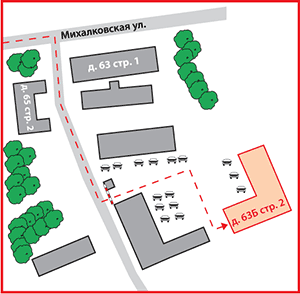 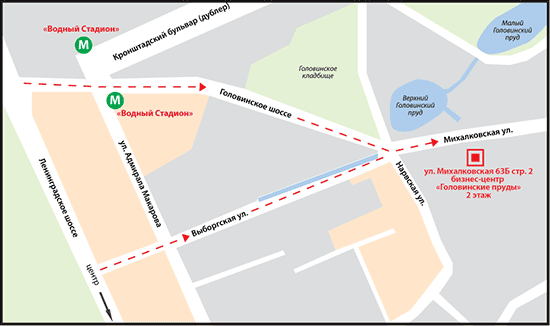 АвтомобилиAudiBaw Motor CorporationBmwHinoHyundaiIsuzuIvecoJohn DeereManMercedes BenzPorscheScaniaSetraSkodaToyotaVolkswagenАвтомобили и Моторы УралаАвтоцентр ПулковоБелАЗБелрусавтоВехаГАЗКамазСеверсталь-АвтоСим-Авто-ПлутонТорговый Дом УралавтоУАЗАвтомобильные маслаShellРоснефтьГрузоперевозки / ЛогистикаЕвротрансПочтовая Экспедиционная КомпанияТрейд Лоджистик КомпаниФм Ложистик ВостокГостиничный бизнесHoliday InnГостиница МоскваИнтурист Отель ГруппРусские ОтелиНедвижимостьRdi GroupАК Барс ДевелопментГлавстройКонти и КРенова-СтройгрупРусская Инвестиционная ГруппаСтроительная Компания «Люксора»КиноиндустрияГемини ЭнтертейнментИнвесткинопроектКаро ФильмАвтомобильные шиныExxon MobilShellРоснефтьBridgestoneContinentalCordiantGoodyearHankookMichelinNokianPirelliSumitomoYokohamaАлтайский Шинный КомбинатБелшинаВостокшинторгДнепрошинаМво-СтолицаНижнекамскшинаСтроительные и отделочные материалыCaparolCersanitEstimaHenkelIdeal Standard-VidimaKleoLasselsbergerRockwoolSaint Gobain IsoverSwisscolorTarkettTerraccoTikkurilaTraleUrsa ЕвразияWienrbergerАнгарский Керамический ЗаводАрмавирский Керамический ЗаводБентонитБийский Завод СтеклопластиковГранит КузнечноеЕвротизолКерама ЦентрКератонЛсрМинватаОптимистПромстройматериалыРатм Цемент ХолдингРусплитСамарский СтройфарфорСанитекСибирь-Цемент-СервисСтарателиТопкинский ЦементУфимский Фанерно-Плитный КомбинатЭмпилсЮнисЯрославские краскиПромышленные рынкиABBAlcoaBasfDupontMitsuiSchneider ElectricSiemensSojitz CorporationXeroxАгромашхолдингАльта ВистаБайкальская Лесная КомпанияБатисВолжский ОргсинтезВоткинский ЗаводГазпромГазпром НефтьЕвроцементЗавод Бытовой ХимииЗавод Сварочного Оборудования ИскраИлим ПалпИнтерстеклоКерамирКубаньгрузсервисЛебедянский ГокМоспромстройРао Еэс РоссииРоснефтьРусалРусский ПластикСалаватстеклоСеверстальСибирский ЦементСодовая КомпанияСургутнефтегазТатлесстройТНК-BPТопкинский цементТрансстройУралавтостеклоУралхимУралхимпластЭлопакМебельРомулСолоФабрика «8 марта»ФеликсСмиВедомостиИтогиКоммерсантъКомпанияПрофильРбкСекрет фирмыЭкспертАудит и консалтингBain&CompanyBoston Consulting GroupDeloitte&ToucheErnst&YoungInterbrandJ’Son & Partners ConsultingKPMGMarshall Capital PartnersPrice Waterhouse CoopersRoland Berger Strategy ConsultantsWolk&PartnerБдо ЮниконКосалтингстройинвестСеверо-Западный Юридический ЦентрСтратегикаФонд Центр Стратегических Разработок Северо-ЗападЭкопси КонсалтингСтрахованиеГута-СтрахованиеИнгосстрахНастаРенессанс СтрахованиеIT / ТелевидениеHewlett PackardIntelMicrosoftSitronicsАрктелАссоциация Кабельного Телевидения РФГруппа Компаний ВидДальневосточная Компания ЭлектросвязиЗебра ТелекомНовосибирский Городской СайтОпытный Завод МикронРенова-МедиаРостелекомСибирьтелекомСпутниковое Мультимедийное ВещаниеЦентральный Телеграф Бытовая техникаBoschElectroluxWhirlpoolАтлантБанки и финансовые компанииDeutsche BankRaiffeisenRussia Partners Management Llc.АбсолютбанкАк Барс БанкАльфа БанкБанк МосквыБанк ТураналемВТБГазпромбанкДельтакредитЕвразийский Банк РазвитияЕврофинанс МоснарбанкЗапсибкомбанкИФД КапиталЪИфк АлемарКамчатпрофитбанкКмб-БанкЛевобережныйМеталлинвестбанкМоскоммерцбанкПробизнесбанкПромсвязьбанкРенессанс КапиталРенова-ФинансРоссийский Банк РазвитияРусский СтандартРусфинанс БанкСбербанкСлавпромбанкСолид ИнвестТройка ДиалогФинансбанкЦентральный Банк Российской ФедерацииРекламаNews OutdoorVideo InternationalАгентство Массовых Коммуникаций АК.МАрс КомьюникейшнсСеверная Медиа ГруппаРесторанный бизнесКартофельный ПапаРестораторРосинтер РесторантсСолнце МехикоРозничная торговляDomoАшанМ ВидеоМирПерекрестокЭльдорадоПродукты питанияMarsPepsi-ColaTchiboUnileverАйс-ФилиВолгоградские ВодкиВто ЭрконпродуктЛебедянскийМинводыпищепродуктМинеральные Воды КавказаНижегородский Масло-Жировой КомбинатРусский Винный ТрестРусский ПродуктФабрика Мороженого ПрестижКиноиндустрияГемини ЭнтертейнментИнвесткинопроектКаро ФильмСТС-МедиаОдежда и ОбувьEccoSavageБелвестГлория ДжинсДискомОбувь РоссииТри ТолстякаПарфюмерия и косметикаBeiersdorf AgProcter&GambleSplatYves RocherЛ' ЭтуальНевская КосметикаОбразованиеГосударственная Публичная Научно-Техническая Библиотека Со РанГУ Высшая Школа ЭкономикиНовосибирский Государственный УниверситетПоказатель2010201120122013ИмпортЭкспортПроизводствоРынокПоказатель2010201120122013ИмпортЭкспортПроизводствоРынокТип строительного камня2010201120122013Гранит, песчаник и прочий камень для памятников или строительстваМрамор и прочий камень известняковый для памятников или строительстваТип строительного камняянв-май 2013янв-май 2014Темп прироста 2014/2013Гранит, песчаник и прочий камень для памятников или строительстваМрамор и прочий камень известняковый для памятников или строительства